АДМИНИСТРАЦИЯ ВОРОБЬЕВСКОГО 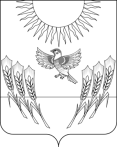 МУНИЦИПАЛЬНОГО РАЙОНА ВОРОНЕЖСКОЙ ОБЛАСТИП О С Т А Н О В Л Е Н И Еот  22  марта 2021 г.  №  310        1	с. ВоробьевкаОб утверждении Положения об оплате труда работников муниципального казенного учреждения «Центр обеспечения деятельности органов местного самоуправления Воробьевского муниципального района» 	В соответствии со статьями 5, 135 Трудового кодекса Российской Федерации, статьей 40 Устава Воробьевского муниципального района, администрация Воробьевского муниципального района  п о с т а н о в л я е т:1. Утвердить Положение об оплате труда работников муниципального казенного учреждения «Центр обеспечения деятельности органов местного самоуправления Воробьевского муниципального района», согласно Приложению № 1.2. Утвердить размеры должностных окладов работников муниципального казенного учреждения «Центр обеспечения деятельности органов местного самоуправления Воробьевского муниципального района», согласно Приложению № 2.3. Настоящее постановление распространяется на правоотношения, возникшие с 25.03.2021 года.4. Считать утратившими силу постановления администрации Воробьевского муниципального района:	- от 09.01.2013 г. № 1 «Об утверждении примерного положения об оплате труда муниципального казенного учреждения «Воробьевский информационно-консультационный центр»»;	- от 31.01.2014 г. № 58 «О внесении изменений в постановление администрации Воробьевского муниципального района от 09.01.2013 г. № 1 «Об утверждении примерного положения об оплате труда муниципального казенного учреждения «Воробьевский информационно-консультационный центр»»; 	- от 06.02.2018 г. № 76 «О внесении изменений в постановление администрации Воробьевского муниципального района от 09.01.2013 г. № 1 «Об утверждении примерного положения об оплате труда муниципального казенного учреждения «Воробьевский информационно-консультационный центр»»;	- от 01.02.2019 г. № 66 «О внесении изменений в постановление администрации Воробьевского муниципального района от 09.01.2013 г. № 1 «Об утверждении примерного положения об оплате труда муниципального казенного учреждения «Воробьевский информационно-консультационный центр»» 4. Контроль за исполнением настоящего постановления оставляю за собой.Глава муниципального района 			          М.П. Гордиенко	                                                                             Приложение № 1 к постановлению администрации  муниципального районаот ___.03.2021г.  № ________ Положениеоб оплате труда работников муниципального казенного учреждения «Центр обеспечения деятельности органов местного самоуправления Воробьевского муниципального района»Настоящее примерное Положение устанавливает порядок оплаты труда, перечень должностей и размеры должностных окладов работников, муниципального казенного учреждения «Воробьевский информационно-консультационный центр» (далее - работники).1. Оплата труда работников. Оплата труда работников включает:1.1. Должностной оклад.1.2. Ежемесячные выплаты:	а) ежемесячная надбавка к должностному окладу за сложность, напряженность и высокие достижения в труде;  	б) ежемесячная надбавка к должностному окладу за выслугу лет;	в) ежемесячное денежное поощрение.  1.3. Дополнительные выплаты:	а) единовременная выплата при предоставлении ежегодного оплачиваемого отпуска;	б) материальная помощь;	в) премии по результатам работы; 	г) иные выплаты, предусмотренные федеральными законами, законами Воронежской области и иными нормативными правовыми актами.2. Должностной оклад2.1. Размеры должностных окладов работников устанавливаются приказом Директора муниципального казенного учреждения «Центр обеспечения деятельности органов местного самоуправления Воробьевского муниципального района».3. Ежемесячные выплаты.3.1. Ежемесячная надбавка к должностному окладу за сложность, напряженность и высокие достижения в труде устанавливается в размере от 50 до 100 процентов должностного оклада.Конкретный размер надбавки устанавливается директором муниципального казенного учреждения «Центр обеспечения деятельности органов местного самоуправления Воробьевского муниципального района» индивидуально, им же может изменяться и отменяться. В течение испытательного срока данная надбавка не устанавливается. 3.2. Ежемесячная надбавка к должностному окладу за выслугу лет устанавливается директором муниципального казенного учреждения «Центр обеспечения деятельности органов местного самоуправления Воробьевского муниципального района» в зависимости от общего трудового стажа работников в следующих размерах:3.3. Ежемесячное денежное поощрение устанавливается работникам  в размере от 1 до 3 должностных окладов.Конкретный размер надбавки устанавливается директором муниципального казенного учреждения «Центр обеспечения деятельности органов местного самоуправления Воробьевского муниципального района» индивидуально, им же может изменяться и отменяться. В течение испытательного срока данная надбавка не устанавливается. Ежемесячное денежное поощрение выплачивается за фактически отработанное время в расчетном периоде.4. Дополнительные выплаты.4.1. Единовременная выплата при предоставлении ежегодного оплачиваемого отпуска производится в течение календарного года в размере двух должностных окладов. Единовременная выплата при предоставлении ежегодного оплачиваемого отпуска выплачивается к очередному отпуску по заявлению работника.При поступлении работника на работу, переводе, увольнении  единовременная выплата к отпуску выплачивается пропорционально отработанному времени в текущем календарном году из расчета 1/12 годового размера единовременной выплаты к отпуску за каждый полный месяц работы.4.2. Материальная помощь предоставляется в течение календарного года  в размере двух должностных окладов.Материальная помощь выплачивается, как правило, к очередному отпуску или, по желанию работника, в иное время.При поступлении работника на работу, переводе, увольнении  материальная помощь выплачивается пропорционально отработанному времени в текущем календарном году из расчета 1/12 годового размера материальной помощи за каждый полный месяц работы.4.3. В пределах фонда оплаты труда работникам могут выплачиваться премии по результатам работы.Премии по результатам работы выплачиваются на основании приказа Директора муниципального казенного учреждения «Центр обеспечения деятельности органов местного самоуправления Воробьевского муниципального района». 4.4.  За счет экономии средств по муниципальному казенному учреждению «Центр обеспечения деятельности органов местного самоуправления Воробьевского муниципального района» работникам могут производиться дополнительная материальная помощь в связи с юбилейными датами и в иных особых случаях (несчастный случай, болезнь, смерть родителей или членов семьи, стихийные бедствия и др.Приложение № 2 к постановлению администрации  муниципального районаот _____.03.2021 г.  № ________ Размеры должностных окладов работников муниципального казенного учреждения «Центр обеспечения деятельности органов местного самоуправления Воробьевского муниципального района»Руководитель аппарата администрации муниципального района 				Ю.Н. РыбасовНачальник юридического отдела администрации муниципального района 				В.Г. Камышанов  стаж работы(процентов)от 3 до 8 лет10от 8 до 13 лет15от 13 до 18 лет20от 18 до 23 лет25от 23 лет30Наименование должностей Должностной  
оклад не более, 
(рублей)Директор8641Начальник отдела7139Начальник сектора6763Главный бухгалтер6294Главный эксперт6294Ведущий эксперт5636Бухгалтер - делопроизводитель5636Секретарь - референт5295Техник по вождению и обслуживанию автомобилей5075Архивариус4511Инспектор – оперативный дежурный Единой дежурно-диспетчерской службы4040